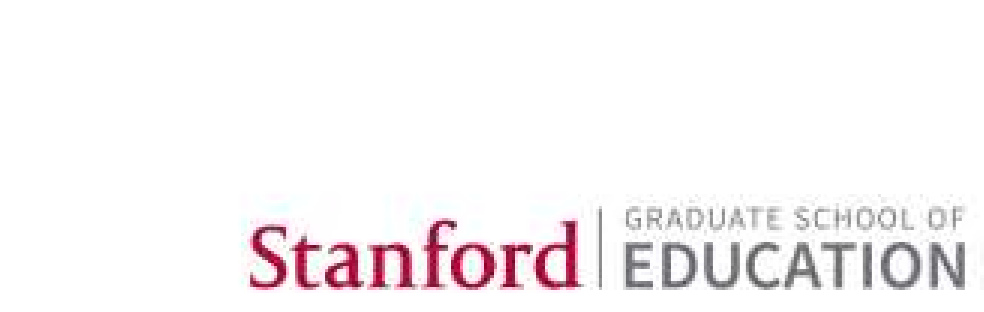 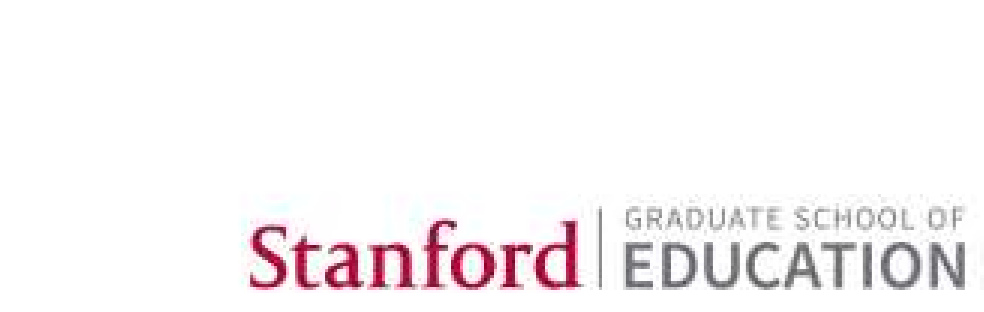 Faculty Position in Educational Data ScienceThe Stanford University Graduate School of Education seeks an open-rank, tenure-track faculty member to contribute to a new program in educational data science. We seek candidates from a variety of academic disciplines whose research embodies the growing field of educational data science. We invite applications from candidates who specialize in learning analytics, machine learning, big data and novel uses of new computational methods, such as network analysis and natural language processing techniques. A strong preference will be for applicants who use state of the art methodologies to drive discovery or application in specific educational domains.The successful candidate will contribute to teaching and advising doctoral and masters students in the GSE.   Applicants are required to provide:a cover letter describing their research agenda and teaching experiencecurriculum vitaethree scholarly publicationsApplicants for Assistant rank positions should submit three letters of reference. Applicants for Associate and Full Professor ranks should submit a list of three names of references (complete with addresses and phone numbers). We will request letters of recommendation for a short list of finalists only.This search is chaired by Professor Dan McFarland.All application materials must be submitted online.  Please submit your application on Interfolio: https://apply.interfolio.com/66742Application review will begin on September 30, 2019. Questions pertaining to this position may be directed to Tanya Chamberlain, Faculty Affairs Officer, tanyas@stanford.edu.Stanford is an equal employment opportunity and affirmative action employer. All qualified applicants will receive consideration for employment without regard to race, color, religion, sex, sexual orientation, gender identity, national origin, disability, protected veteran status, or any other characteristic protected by law. Stanford also welcomes applications from others who would bring additional dimensions to the University’s research, teaching and clinical missions.